Контракт № _______г. Ярославль                                                                                                                 «____» __________ 2019 г.Государственное профессиональное образовательное учреждение Ярославской области Ярославский педагогический колледж, именуемый в дальнейшем «Заказчик», в лице директора Лаврова Михаила Евгеньевича, действующего на основании Устава, с одной стороны, и _____________________, именуем___ в дальнейшем «Подрядчик», в лице __________________, действующего на основании ______________, с другой стороны, совместно именуемые Стороны в соответствии с федеральным законом от 18.07.2011 № 223-ФЗ «О закупках  товаров, работ, услуг отдельными видами юридических лиц» и по результатам запроса предложений в электронной форме, на основании протокола от «___» ___________ 2019 г. № _____________________, заключили настоящий Контракт о нижеследующем:1.ПРЕДМЕТ КОНТРАКТА1.1. Предметом настоящего Контракта является выполнение работы по ремонту участка кровли учебного корпуса, расположенного по адресу: г. Ярославль, ул. Маланова, д. 12а, в соответствии с условиями Контракта и Техническим заданием (Приложение к контракту).1.2. Перечень и объем выполняемых работ указан в локальном сметном расчете (Приложение к Техническому заданию).1.3. Место выполнения работ: г. Ярославль, ул. Маланова, д. 12а.1.4. Начало выполнения работ – с даты заключения контракта, окончание выполнения работ не позднее 15 ноября 2019 года.2. ЦЕНА КОНТРАКТА И ПОРЯДОК РАСЧЕТОВ2.1. Цена Контракта составляет: _____________ (_______________).2.2. Цена Контракта является твердой и определяется на весь срок исполнения контракта.  Цена контракта включает в себя: затраты на выполнение работ, материалы, перевозку, страхование, уплату таможенных пошлин, налогов и других обязательных платежей.2.3. В случае неисполнения или ненадлежащего исполнения обязательства, предусмотренного контрактом, заказчик вправе произвести оплату по контракту за вычетом соответствующего размера неустойки (штрафа, пени).3. Порядок и условия расчетов и платежей3.1. Оплата по Контракту за выполненные работы производится по безналичному расчету в российских рублях путём перечисления Заказчиком денежных средств на расчетный счёт Подрядчика после подписания Заказчиком акта о приёмке выполненных работ по (форме КС-2), справки о стоимости выполненных работ и затрат по (форме КС-3), счёта (счета-фактуры для плательщиков НДС), не позднее 31 декабря 2019 г.  3.2. Сумма, подлежащая уплате Заказчиком юридическому лицу или физическому лицу, в том числе зарегистрированному в качестве индивидуального предпринимателя, подлежит уменьшению на размер налогов, сборов и иных обязательных платежей в бюджеты бюджетной системы Российской Федерации, связанных с оплатой контракта, если в соответствии с законодательством Российской Федерации о налогах и сборах такие налоги, сборы и иные обязательные платежи подлежат уплате в бюджеты бюджетной системы Российской Федерации Заказчиком.3.3. Источник финансирования – средства бюджетных учреждений. 4. Права и обязанности Сторон4.1. Подрядчик обязан:4.1.1. Назначить приказом ответственное лицо, которое в рамках своих полномочий представляет интересы Подрядчика при осуществлении работ на объекте. Копию приказа представить Заказчику. До начала работ предоставить Заказчику документы, подтверждающие квалификацию работников, принимающих участие в производстве работ (допуски, сертификаты, свидетельства и иные документы, необходимые для выполнения соответствующих работ по Контракту). Подрядчик обязуется не привлекать к работе иностранных граждан с нарушением норм миграционного законодательства. Ответственность за нарушение миграционного законодательства несет Подрядчик.4.1.2. Подрядчик обязан выполнить работы в объемах, предусмотренных Техническим заданием (Приложение к контракту), локальным сметным расчетом (Приложение к Техническому заданию) и сдать работы в соответствии с условиями настоящего контракта. Подрядчик принимает на себя обязательства по обеспечению работ материалами, оборудованием и изделиями, надлежащего качества необходимыми для выполнения работ по настоящему Контракту.4.1.3. Подрядчик обязан представить к приемке Заказчику работы, подлежащие закрытию. Подрядчик приступает к выполнению последующих работ только после приемки Заказчиком скрытых работ и составления актов приемки этих работ. 4.1.4. При исполнении Контракта Подрядчик обязан сохранить в работоспособном состоянии все инженерные коммуникации (в т. ч.  телефонные и интернет линии).4.1.5. До сдачи Заказчику выполненных работ Подрядчик обязуется нести ответственность за риски от случайного уничтожения или повреждения результатов выполненных работ.4.1.6. Обеспечить сохранность и правильное использование материалов, оборудования, осуществлять их разгрузку, приемку, складирование своими силами и за свой счет. Подрядчик обязан возместить Заказчику в полном объеме ущерб, причиненный в ходе выполнения работ по настоящему Контракту.4.2. Подрядчик имеет право:4.2.1. Для выполнения работ или части работ в соответствии с Техническим заданием (Приложением к контракту), локальным сметным расчетом (Приложение к Техническому заданию), Подрядчик имеет право привлечь Субподрядчиков.4.2.1.1. В случае привлечения Субподрядчиков:– Подрядчик в письменной форме информирует Заказчика о заключении договоров субподряда с Субподрядчиками в течение одного дня с даты их заключения. В информации должен излагаться предмет договора, наименование и адрес Субподрядчика. – Подрядчик несет ответственность перед Заказчиком за действия Субподрядчиков  за неисполнение или ненадлежащее исполнение обязательств Субподрядчиками;– Подрядчик осуществляет все расчеты с Субподрядчиками самостоятельно.4.2.2. Подрядчик вправе требовать от Заказчика своевременной приемки и оплаты надлежащим образом исполненных им обязательств.4.3. Обязанности Заказчика:4.3.1. Заказчик осуществляет контроль за ходом выполнения работ, предусмотренных контрактом.4.3.2. Заказчик совершает все необходимые действия для обеспечения Подрядчику условий выполнения работ, предусмотренных Техническим заданием (Приложение к контракту).4.3.3. Заказчик контролирует объемы, качество и сроки выполнения работ, выявляет и отражает в актах все факты неисполнения или ненадлежащего исполнения обязательств по вине Подрядчика, о выявленных недостатках и нарушениях незамедлительно письменно уведомляет Подрядчика и требует их устранения. 4.3.4. Заказчик утверждает перечень лиц, которые от имени Заказчика уполномочены осуществлять контроль и технический надзор за проведением работ и проверку качества используемых материалов, изделий, конструкций, принимать скрытые и законченные работы и давать предписания о прекращении или временной приостановке работ.4.3.5. Заказчик сообщает Подрядчику установленные места складирования материалов, изделий и конструкций, а также грунта, мусора, материалов от разборки, непригодных для вторичного использования, точки подключения к действующим сетям энергоснабжения, водоснабжения, канализации и другим сетям коммуникаций.4.3.6. Принять и оплатить выполненные Подрядчиком работы на основании акта о приемке выполненных работ (форма КС-2) и справки о стоимости выполненных работ (форма КС-3) в соответствии с Техническим заданием (Приложение к контракту), локальным сметным расчетом (Приложение к Техническому заданию).4.4. Заказчик вправе:4.4.1. В любое время осуществлять контроль и надзор за ходом, сроком, качеством выполняемых работ Подрядчиком, используемых им материалов и оборудования, не вмешиваясь в его хозяйственную деятельность. 4.4.2. Заказчик вправе заключить договор об оказании услуг для осуществления строительного контроля. 4.4.3. При обнаружении отступлений от Технического задания (Приложение к контракту), локального сметного расчёта (Приложение к Техническому заданию), при выполнении работ направить предписание о приостановке работ и исправлении обнаруженных дефектов.4.4.4. Предъявлять требования, связанные с ненадлежащим качеством результата работы, в том числе в случаях, если оно было выявлено в период гарантийного срока, указанного в настоящем контракте.4.4.5. Требовать от Подрядчика предоставления надлежащим образом оформленной документации, подтверждающей исполнение обязательств по выполнению работ.4.4.6. По своему решению создавать приемочную комиссию для приемки результатов выполненных работ.4.4.7. В случае досрочного исполнения Подрядчиком своих обязательств по настоящему Контракту принять и оплатить работу в соответствии с установленным в Контракте порядком.5. ПОРЯДОК СДАЧИ-ПРИЕМКИ РАБОТ.5.1. Приемка выполненных работ на соответствие их объёма и качества требованиям, установленным в настоящем контракте, осуществляется и оформляется в соответствии с условиями настоящего контракта с составлением акта о приемке выполненных работ (форма КС-2), справки о стоимости выполненных работ и затрат (форма КС-3), которые подписываются Заказчиком и Подрядчиком.5.2. Заказчик принимает выполненные работы и подписывает акт о приемке выполненных работ (форма КС-2), справку о стоимости выполненных работ и затрат (форма КС-3) в течение 3 (трех) рабочих дней с даты получения подписанных Подрядчиком вышеуказанных документов, в установленном порядке или представляет Подрядчику мотивированный отказ от подписания акта.5.3. В случае выявления в процессе приемки работ недостатков и дефектов в выполненных работах стороны составляют двухсторонний акт с указанием всех недостатков и дефектов, а также порядка и сроков их устранения. В этом случае Подрядчик  без увеличения стоимости работ обязан в согласованный срок переделать работы для обеспечения их надлежащего качества. При невыполнении Подрядчиком этой обязанности Заказчик вправе привлечь другую организацию для устранения недостатков и дефектов с оплатой расходов за счет Подрядчика.5.4. Датой приемки выполненных работ, предусмотренных контрактом, считается дата подписания Заказчиком акта о приемке выполненных работ (форма КС-2).5.5. Все скрытые работы производятся в присутствии Заказчика (представителя Заказчика). Подрядчик письменно, не позднее, чем за 1 (один) рабочий день до начала приемки скрытых работ, извещает Заказчика, направляет акты скрытых работ с предоставлением документов с фотографией выполненных скрытых работ. Заказчик осматривает выполненные Подрядчиком работы и при отсутствии мотивированных замечаний принимает их, подписывая акт освидетельствования скрытых работ. Никакие подлежащие закрытию работы не должны закрываться без составления указанного акта.5.6. В случае если Заказчик в течение 1 (одного) рабочего дня с начала приемки скрытых работ не принял мер к организации приемки работ, либо не дал мотивированного отказа, скрытые работы считаются принятыми. Работы, подлежащие закрытию (скрытые работы) принимаются Заказчиком отдельно. Подрядчик приступает к выполнению последующих работ только после приемки Заказчиком предыдущих скрытых работ, составления актов освидетельствования этих работ и внесения разрешения ответственного представителя Заказчика в журнал производства работ. Если закрытие скрытых работ выполнено без подтверждения Заказчика или он не был информирован об этом или информирован с опозданием, то по требованию Заказчика Подрядчик обязан за свой счет вскрыть любую часть скрытых работ, согласно указанию Заказчика, а затем восстановить ее.5.7. Для проверки предоставленных Подрядчиком результатов, предусмотренных контрактом, в части их соответствия условиям контракта Заказчик обязан провести экспертизу. Экспертиза результатов, предусмотренных контрактом, проводится Заказчиком своими силами или с привлечением экспертов, экспертных организаций.6. ГарантиЙНЫЙ СРОК6.1. Подрядчик предоставляет срок гарантии нормального функционирования результатов работ 24 месяца с даты подписания Заказчиком акта о приемке выполненных работ (форма КС-2), за исключением случаев преднамеренного повреждения указанных результатов со стороны третьих лиц.6.2. Подрядчик гарантирует качество работ на протяжении гарантийного срока, предусмотренного контрактом, и несет ответственность за отступление от них.6.3. Если в период гарантийного срока обнаружатся дефекты результатов выполненных Подрядчиком работ, препятствующие нормальной его эксплуатации, то Подрядчик обязан их устранить за свой счет и в срок, согласованный с Заказчиком, но не позднее 1 месяца с момента их обнаружения. Для участия в составлении акта, фиксирующего дефекты, согласования порядка и сроков их устранения Подрядчик обязан направить своего представителя не позднее трех дней со дня получения письменного извещения. Гарантийный срок в этом случае продлевается соответственно на период устранения дефектов.6.4. При отказе Подрядчика от составления или подписания акта обнаруженных дефектов Заказчик, составляет односторонний акт. 6.5. В случае не устранения Подрядчиком недостатков в установленные сроки Заказчик вправе устранить их самостоятельно либо с помощью третьих лиц и взыскать с Подрядчика возмещение своих расходов, связанных с их устранением.7. ОТВЕТСТВЕННОСТЬ ПО КОНТРАКТУ7.1. В случае просрочки исполнения Подрядчиком обязательств (в том числе гарантийного обязательства), предусмотренных контрактом, а также в иных случаях неисполнения или ненадлежащего исполнения Подрядчиком обязательств, предусмотренных контрактом, Заказчик направляет Подрядчику требование об уплате неустоек (штрафов, пеней). 7.2. За каждый факт неисполнения или ненадлежащего исполнения Подрядчиком обязательств, предусмотренных контрактом, за исключением просрочки исполнения обязательств (в том числе гарантийного обязательства), предусмотренных контрактом, размер штрафа устанавливается в виде фиксированной суммы в размере ______________ рублей и определяется в следующем порядке:а) 3 процента цены контракта в случае, если цена контракта не превышает 3 млн. рублей.7.3. За каждый факт неисполнения или ненадлежащего исполнения Подрядчиком обязательств, предусмотренных контрактом, за исключением просрочки исполнения обязательств (в том числе гарантийного обязательства), размер штрафа устанавливается в виде фиксированной суммы в размере 26 223,84 рублей и определяется в следующем порядке:а) 10 процентов начальной (максимальной) цены контракта в случае, если начальная (максимальная) цена контракта не превышает 3 млн. рублей.7.4. За каждый факт неисполнения или ненадлежащего исполнения Подрядчиком обязательства, предусмотренного контрактом, которое не имеет стоимостного выражения, размер штрафа устанавливается (при наличии в контракте таких обязательств) в виде фиксированной суммы, определяемой в следующем порядке:а) 1000 рублей, если цена контракта не превышает 3 млн. рублей.7.5. Пеня начисляется за каждый день просрочки исполнения Подрядчиком, обязательства, предусмотренного контрактом, в размере одной трехсотой действующей на дату уплаты пени ключевой ставки Центрального банка Российской Федерации от цены контракта, уменьшенной на сумму, пропорциональную объему обязательств, предусмотренных контрактом и фактически исполненных Подрядчиком.7.6. В случае просрочки исполнения Заказчиком обязательств, предусмотренных контрактом, а также в иных случаях неисполнения или ненадлежащего исполнения заказчиком обязательств, предусмотренных контрактом, Подрядчик вправе потребовать уплаты неустоек (штрафов, пеней).7.7. За каждый факт неисполнения заказчиком обязательств, предусмотренных контрактом, за исключением просрочки исполнения обязательств, предусмотренных контрактом, размер штрафа устанавливается в виде фиксированной суммы, определяемой в следующем порядке:а) 1000 рублей, если цена контракта не превышает 3 млн. рублей (включительно).7.8. В случае просрочки исполнения Заказчиком обязательств, предусмотренных контрактом, Подрядчик вправе потребовать уплаты пеней. Пеня начисляется за каждый день просрочки исполнения обязательства, предусмотренного контрактом, начиная со дня, следующего после дня истечения установленного контрактом срока исполнения обязательства, в размере одной трехсотой действующей на дату уплаты пеней ключевой ставки Центрального банка Российской Федерации от не уплаченной в срок суммы.7.9. Общая сумма начисленной неустойки (штрафов, пени) за неисполнение или ненадлежащее исполнение Подрядчиком обязательств, предусмотренных контрактом, не может превышать цену контракта.7.10. Общая сумма начисленной неустойки (штрафов, пени) за ненадлежащее исполнение Заказчиком обязательств, предусмотренных контрактом, не может превышать цену контракта.7.11. Сторона освобождается от уплаты неустойки (штрафа, пени), если докажет, что неисполнение или ненадлежащее исполнение обязательства, предусмотренного контрактом, произошло вследствие непреодолимой силы или по вине другой стороны.8. ОБСТОЯТЕЛЬСТВА НЕПРЕОДОЛИМОЙ СИЛЫ8.1.Стороны освобождаются от ответственности за частичное или полное неисполнение обязательств по контракту, если оно явилось следствием действия обстоятельств непреодолимой силы, возникших помимо воли и желания сторон, и которые нельзя было предвидеть или предотвратить, включая объявленную или фактическую войну, гражданские волнения, эпидемии, блокаду, эмбарго, землетрясения, наводнения, пожары и другие обстоятельства непреодолимой силы.8.2. Документ, выданный соответствующим компетентным органом, является достаточным подтверждением наличия или продолжительности действия непреодолимой силы.8.3. Сторона, которая не исполняет своего обязательства вследствие действия непреодолимой силы, должна немедленно известить другую Сторону о препятствии и его влиянии на исполнение обязательств по Контракту.8.4. После прекращения действия обстоятельств непреодолимой силы Стороны приступают к исполнению своих обязательств в соответствии с условиями Контракта.9. ПОРЯДОК УРЕГУЛИРОВАНИЯ СПОРОВ9.1. Споры и разногласия, которые могут возникнуть при исполнении настоящего Контракта, будут по возможности разрешаться путем переговоров. Каждая из Сторон при получении обращения другой Стороны обязана в 15-дневный срок с момента получения обращения дать аргументированный ответ на заявленные требования. Неполучение ответа в указанный срок приравнивается к отказу от удовлетворения претензии и дает другой Стороне право на обращение в суд за разрешением спора.9.2. В случае невозможности разрешения споров путем переговоров Стороны, после реализации предусмотренной законодательством процедуры досудебного урегулирования разногласий, передают их на рассмотрение в Арбитражный суд Ярославской области.10. РАСТОРЖЕНИЕ КОНТРАКТА.10.1. Расторжение настоящего Контракта допускается по соглашению Сторон, по решению суда и в случае одностороннего отказа стороны контракта от исполнения контракта в соответствии с гражданским законодательством.10.2. В случае расторжения контракта его Стороны в течение 60 календарных дней должны решить все вопросы и разногласия, в том числе произвести окончательные денежные расчеты.11. СРОК ДЕЙСТВИЯ КОНТРАКТА11.1. Настоящий контракт вступает в силу с момента подписания его сторонами и действует до 31 декабря 2019 года, а в части неисполненых обязательств по настоящему контракту – до полного их исполнения Сторонами.11.2. Окончание срока действия контракта не освобождает стороны от выполнения принятых на себя обязательств по контракту и от ответственности за его нарушения.12. ПРИЛОЖЕНИЯ К НАСТОЯЩЕМУ КОНТРАКТУ Приложения, являющиеся неотъемлемой частью настоящего контракта:- Техническое задание.13. РЕВИЗИТЫ СТОРОН:Приложение к контрактуот _________ № _______Техническое заданиеОбъект закупки: ремонт участка кровли в здании ГПОАУ ЯО Ярославского педагогического колледжа.Место выполнения работ: 150002, г. Ярославль, ул. Маланова, д. 12а.Срок выполнения работ: до 15.11.2019.Объём и перечень работ: определен локальным сметным расчетом.Подрядчик обязан:1. Выполнить работы в полном соответствии с Техническим заданием, локальным сметным расчётом и рабочей документацией. Производить работы в соответствии с действующими нормами и техническими условиями.2. Обеспечить поставку материалов, подлежащих монтажу. Все применяемые материалы должны быть новые (не бывшие в употреблении), отвечать требованиям экологической и пожарной безопасности и иметь документы, подтверждающие соответствие применяемых материалов и оборудования требованиям действующего законодательства, в случаях, предусмотренных действующим законодательством. Подрядчик несёт ответственность за соответствие используемых материалов и оборудования государственным стандартам и (или) техническим условиям.3. Предоставить копии документов, подтверждающих качество используемых Подрядчиком материалов не позднее, чем за 5 (пять) календарных дней до начала производства работ, выполняемых с использованием этих материалов и оборудования.4. При осуществлении работ соблюдать требования законодательства об охране окружающей среды, норм охраны труда, техники безопасности, противопожарной безопасности и других видов безопасности. Обеспечивать своих работников всеми необходимыми средствами безопасности. Подрядчик обязуется незамедлительно устранять поступившие замечания Заказчика о нарушении правил техники безопасности и правил противопожарной безопасности. 5. При выполнении работ учитывать общий режим действующего учреждения и соблюдать правила внутреннего распорядка, контрольно-пропускного режима. Подрядчик за 2 (два) рабочих дня до начала работ согласовывает с Заказчиком заявку (в письменной форме) с перечнем выполняемых работ. В ходе работ Подрядчик для предупреждения распространения строительной пыли должен применять инструмент с пылесборниками и (или) промышленные пылесосы или выполнять другие мероприятия, не позволяющие проникновению пыли строительного мусора на площади, граничащие со строительной площадкой.6. Подрядчик для обеспечения выполнения работ производит подключение за свой счет к существующим инженерным сетям: телефонной связи, водоснабжения, электроснабжения и иным ресурсам Заказчика в точках, указанных Заказчиком. 7. В случае повреждения существующих сетей охранной, пожарной сигнализации, телефонной, радио, компьютерной и других сетей Подрядчик восстанавливает их собственными или привлеченными силами, за счет собственных средств, в сроки, согласованные с Заказчиком.8. Подрядчик обеспечивает надлежащую охрану материалов, оборудования, строительной техники и другого имущества, принадлежащих Подрядчику. Поставка оборудования и материалов, необходимых для выполнения работ осуществляется Подрядчиком за свой счет.9. Подрядчик предоставляет срок гарантии нормального функционирования результатов выполнения работ по ремонту участка кровли учебного корпуса, расположенного по адресу: г. Ярославль, ул. Маланова д. 12а с даты подписания Заказчиком акта о приемке выполненных работ, за исключением случаев преднамеренного повреждения указанных результатов со стороны третьих лиц.10. При выполнении своих обязательств Подрядчик, а также его Субподрядчики (в случае привлечения), должны использовать специалистов, квалификация и компетентность которых позволяет осуществить порученные работы. Подрядчик обязан нести ответственность перед Заказчиком за действия Субподрядчиков (в случае их привлечения) за неисполнение или ненадлежащее исполнение обязательств и осуществлять все расчеты с Субподрядчиками.11. Подрядчик немедленно извещает Заказчика (в письменной форме) и до получения от него указаний обязуется приостановить работы на объекте при обнаружении обстоятельств, угрожающих годности или прочности результатов выполняемой работы либо создающих невозможность ее завершения в срок. 12. Подрядчик в течение 2 (двух) рабочих дней с даты окончания выполнения работ направляет уведомление Заказчику о готовности к сдаче выполненных работ с приложением следующих документов:1) акт о приемке выполненных работ в 2-х экз.;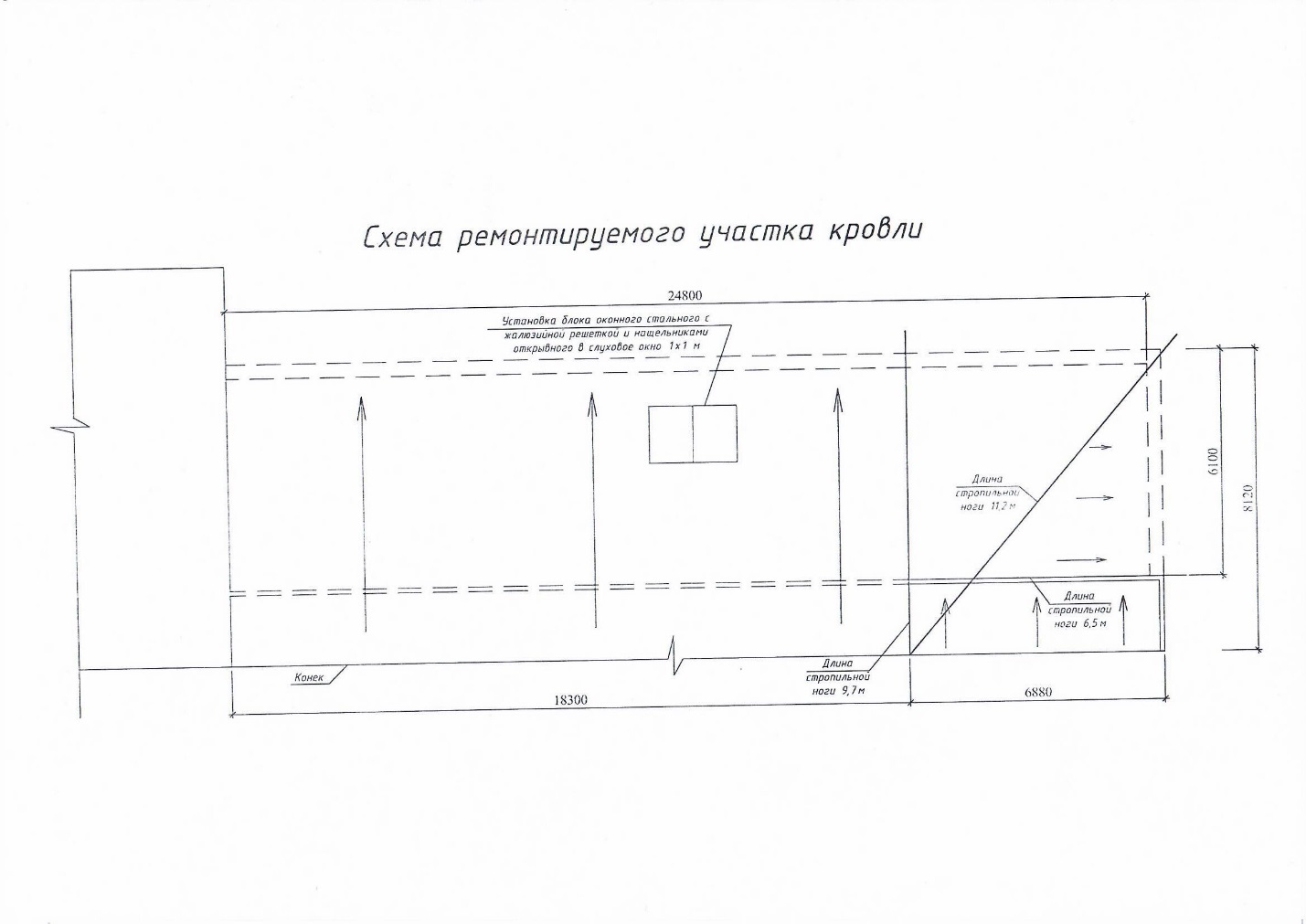 2) справка о стоимости выполненных работ и затрат (по форме № КС-3) в 2-х экз.;3) исполнительная документация, в 2-х экз.;4) счет, в 2-х экз.;5) счет-фактура (для плательщиков НДС), в 2-х экз.Схема ремонтируемого участка кровли:Приложение к Техническому заданию- локальный сметный расчет*ЗАКАЗЧИКГПОАУ ЯО Ярославский педагогический колледжАдрес местонахождения: 150029, г. Ярославль, ул. Маланова, д. 14 ОГРН 1027600789017ИНН/КПП 7605009065/760401001Департамент финансов ЯО (ГПОАУ ЯО Ярославский педагогический колледж),л/с 903080096 л/с 9036080098Банк: Отделение Ярославль г. Ярославльр/с 40601810378883000001БИК 047888001ОКПО 03510575ОКТМО 78701000__________________________ М.Е. ЛавровМППОДРЯДЧИК___________________________ МП